Dankzij onze 60 jaren ervaring en state-of-the-art machines kom je terecht in een gedreven en open familiebedrijf! 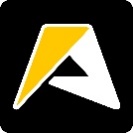 We zijn specialist in België op gebied van 3 grote divisies, Aannemingsbedrijf Aertssen, Aertssen Kranen, Aertssen Transport en Logistiek. Wij verzorgen de meest uiteenlopende projecten! Naast onze activiteiten in België zijn wij sinds een 15-tal jaren ook een vaste waarde in het Midden-Oosten. Dankzij ons hoogtechnologisch machinepark en 1500 gespecialiseerde medewerkers zijn wij in staat steeds een optimale service aan te bieden!Onze medewerkers zijn goud waard. Het is de combinatie van mensen, machines en kennis die het ons mogelijk maken de beste te zijn in wat we doen.People, Power and Passion to build on!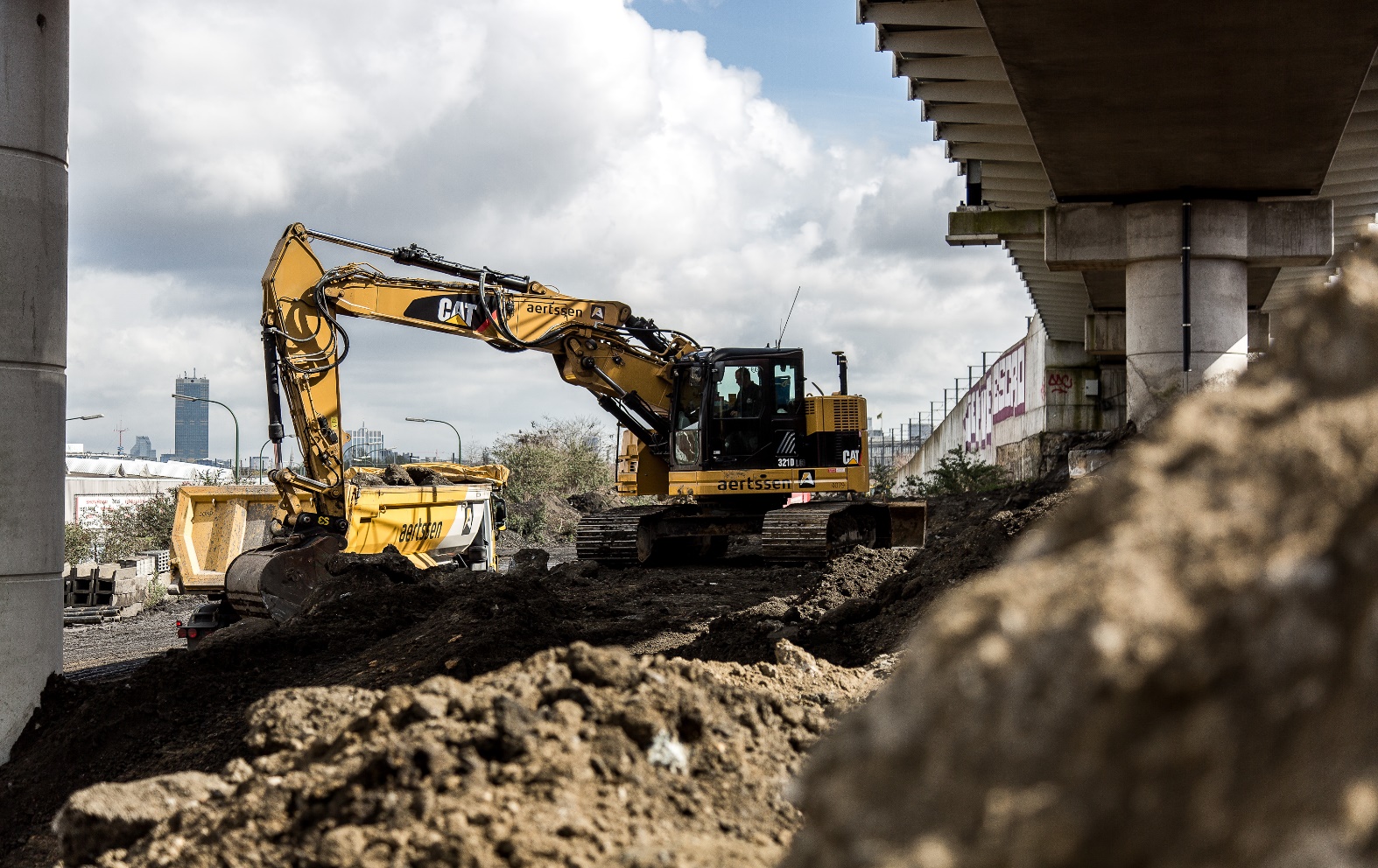 AANNEMINGSBEDRIJF AERTSSEN is op zoek naar:Landmeter (Antwerpen)Wat word je nieuwe baan?Als Landmeter zorg je voor het opmeten en uitzetten van onze werven.Je installeert en kalibreert de GPS-machinebesturingssystemen.Je berekent de verwerkte hoeveelheden en houdt vorderingsstaten bij.Je werkt vnl. in regio Antwerpen.Welke kwaliteiten verwachten we?Je genoot minimaal een opleiding Bachelor Bouwkunde – optie Landmeten of gelijkaardig.Je hebt een eerste ervaring achter de rug als Landmeter.Je hebt een grondige kennis van de moderne topografische methodes en tekensoftware (o.a. Autocad).Je bent sterk geïnteresseerd in groot grondverzet, sanering, herinrichting, wegen- en waterbouw.Je bent flexibel, accuraat en stressbestendig.Je spreekt vlot Nederlands.Je bent woonachtig in regio Antwerpen.Wat bieden we je?Als Landmeter krijg je bij Aertssen verantwoordelijkheid over verscheidene werven. Je werkt in verscheidene disciplines zoals grondwerk, wegenwerk,... en krijgt recent en goed uitgerust materiaal ter beschikking. Afhankelijk van je woonplaats kan je werken vanuit onze vestigingen in Stabroek, Olen of Gent. Je interessant takenpakket wordt aangevuld met een competitief loon en de nodige bijscholing.Interesse?Surf dan naar jobs.aertssen.be en laat je cv en motivatiebrief achter op onze job pagina.